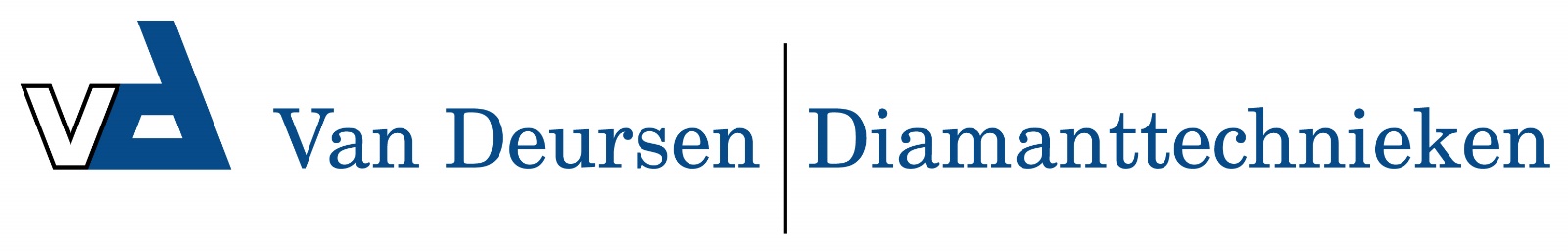 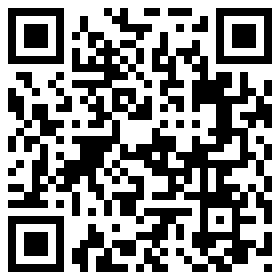 140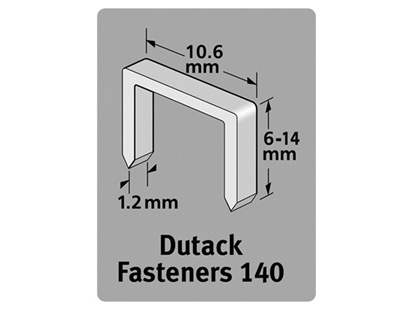 Geschikt voor gebruik in:
DutackPro handtacker 815
DutackPro hamertacker 585Artikelnummerlengtemateriaalinhoudvoordeelverpakking50110176 mmverzinkt1000650110188 mmverzinkt1000650110228 mmverzinkt500020501101910 mmverzinkt10006501102310 mmverzinkt500020501102012 mmverzinkt10006501102114 mmverzinkt10006